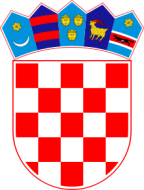 REPUBLIKA HRVATSKAVUKOVARSKO-SRIJEMSKA ŽUPANIJA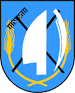 	      OPĆINA TOVARNIK                  OPĆINSKI NAČELNIKKLASA: 371-03/22-01/1URBROJ: 2196-28-03-22-1Tovarnik, 25. listopada 2022. g.          Temeljem članka 9. Odluke o dodjeli stanova u najam u vlasništvu Općine Tovarnik („Službeni vjesnik“ Vukovarsko-srijemske županije 21/22) i članka 48. Statuta Općine Tovarnik („Službeni vjesnik“ Vukovarsko-srijemske županije broj 3/22), raspisuje seJ A V N I  P O Z I V  
za prikupljanje zahtjeva za dodjelu stanova u najamRaspisuje se javni poziv za prikupljanje zahtjeva za dodjelu stanova u najam u vlasništvu Općine Tovarnik:STAN – na k.č.br. 1977 upisane u zk.ul.br. 2352 k.o. Tovarnik. Dvosoban stan br. 5 na drugom katu zgrade s lijeve strane gledajući od stubišta, koji se sastoji od: hodnika, dnevnog boravka, blagovaonice s kuhinjom, ostave, kupaonice, spavaće sobe i dvije lođe korisne površine 55,87 m²STAN – na k.č.br. 1977 upisane u zk.ul.br. 2352 k.o. Tovarnik. Dvosoban stan br. 6 na drugom katu zgrade s lijeve strane gledajući od stubišta, koji se sastoji od: hodnika, dnevnog boravka, blagovaonice s kuhinjom, ostave, kupaonice, spavaće sobe i dvije lođe korisne površine 55,82 m²Mjesečna najamnina predmetnih stanova iznosi 5,00 kuna po m² za stanove iz članka I. ove OdlukeStanovi se daju u najam na razdoblje od pet (5) godina od dana sklapanja ugovora o najmu s podnositeljem zahtjeva prema redoslijedu sa utvrđene Liste reda prvenstva.Pravo na podnošenje zahtjeva za davanje općinskih stanova u najam imaju građani koji zadovoljavaju slijedeće uvjete:da je podnositelj zahtjeva državljanin Republike Hrvatske,da podnositelj zahtjeva za najam stana na području Općine Tovarnik ima prijavljeno prebivalište na području Općine Tovarnik,  da podnositelj zahtjeva za davanje stana u najam:nema u najmu stan u vlasništvu Općine Tovarnik, stan ili kuću u privatnom vlasništvu ili suvlasništvu ili bilo kojem obliku korištenja na području Općine Tovarnik, odnosno na području na kojem Općina Tovarnik iznajmljuje stan u svojem vlasništvu,nisu otkupili stan po odredbama Zakona o prodaji stanova na kojima postoji stanarsko pravo i isti otuđili po bilo kojoj pravnoj osnovi.da on ili članovi njegovog domaćinstva nemaju duga po osnovi javnih davanja o kojima službenu evidenciju vodi Općina Tovarnik 
         Stanovi u vlasništvu Općine Tovarnik daju se u najam podnositeljima zahtjeva prema redoslijedu utvrđenom Listom reda prvenstva.         Lista reda prvenstva za davanje stanova u najam utvrđuje se na osnovi sljedećih mjerila:prema stupnju prioriteta grupe zanimanja, prema stručnoj spremi podnositelja prijave,prema broju članova obitelji podnositelja zahtjeva,         Člankom 6. Odluke o dodjeli stanova u najam u vlasništvu Općine Tovarnik („Službeni vjesnik“ Vukovarsko-srijemske županije 21/22) propisan je broj bodova koji pripada podnositeljima zahtjeva na osnovi mjerila iz ove točke.           Rok za podnošenje zahtjeva za davanje stanova u najam je 10 (deset) dana od dana objave javnog poziva na internetskoj stranici  Općine Tovarnik i oglasnoj ploči Općine Tovarnik.        Zahtjev za davanje stanova u najam podnosi se na posebnom obrascu Povjerenstvu koji će tijekom postupka za utvrđivanje Liste reda prvenstva biti dostupan u Jedinstvenom upravnom odjelu Općine Tovarnik, te na internetskoj stranici Općine Tovarnik.       Zahtjev se predaje putem pošte na adresu: Općina Tovarnik, A. G. Matoša 2, 32249 Tovarnik.        Uz zahtjev (ispunjeni obrazac), podnositelj zahtjeva dužan je priložiti potrebne isprave i dokaze na osnovu kojih se utvrđuje osnovanost zahtjeva za uvrštenje na Listu reda prvenstva:domovnicu,uvjerenje o prebivalištu (ne starije od 6 mjeseci) izdano od Ministarstva unutarnjih poslova za podnositelja zahtjeva i članove njegove obitelji,izvadak iz matice rođenih za podnositelja zahtijeva i članove njegove obitelji, izvadak iz matice vjenčanih za dokazivanje bračnog statusa, kao i druge odgovarajuće isprave kojima se dokazuje odnos podnositelja zahtjeva sa članovima obitelji (ne starije od 6 mjeseci),potpisanu i ovjerenu kod Javnog bilježnika izjavu da ne postoje zapreke za stjecanje prava na stan iz članka 3. stavak 1. točka 3. Odluke,Ostale dokaze kojima dokazuje ostvarenje bodova sukladno ovoj  Odluci.         Isprave iz točke IV. mogu se dostaviti kao obične preslike.         Prije utvrđivanja prijedloga Liste reda prvenstva podnositelji zahtjeva dužni su na zahtjev dostaviti izvornike dokumenata.         Za nepotpune zahtjeve, podnositelju zahtjeva odredit će se dopunski rok od 8 (osam) dana za dopunu zahtjeva.        Neprihvatljivim će se smatrati zahtjevi:podneseni izvan roka,podnositelja koji ne ispunjavaju kumulativne uvjete iz točke IV. podtočke 1. do 3. ovog Javnog poziva,podnositelja koji po pozivu za dostavu izvornika isprava iz članka VI., ne dostavi iste u propisanom  roku.          Ako podnositelj zahtjeva ni nakon isteka roka iz stavka 1. ovoga članka ne dopuni zahtjev isti će se odbaciti zbog nepotpune dokumentacije.   IX.         Mjerila iz članka V. ovog Javnog poziva se vrednuju bodovima utvrđenim Odlukom o dodjeli stanova u najam u vlasništvu Općine Tovarnik („Službeni vjesnik“ Vukovarsko-srijemske županije 21/22).         Na osnovi izvršenog bodovanja svakog pojedinog zahtjeva Povjerenstvo utvrđuje redoslijed podnositelja zahtjeva na Listi reda prvenstva te izrađuje prijedlog Liste reda prvenstva koji se objavljuje na internetskoj stranici Općine Tovarnik te oglasnoj ploči Općine Tovarnik.         Na prijedlog liste reda prvenstva svaki podnositelj zahtjeva može podnijeti pisani prigovor Općinskom načelniku u roku od 8 (osam) dana od dana objave liste na oglasnoj ploči.X.         Donošenje Odluke o dodjeli stanova u najam u vlasništvu Općine Tovarnik prema utvrđenoj Listi reda prvenstva, sklapanje Ugovora o najmu stana, prava i obveze najmodavaca i najmoprimaca, te ostali uvjeti  definirani su Odlukom o dodjeli stanova u najam u vlasništvu Općine Tovarnik („Službeni vjesnik“ Vukovarsko-srijemske županije 21/22) te ostalim zakonskim propisima.XI.         Dodatne informacije mogu se dobiti u Jedinstvenom upravnom odjelu Općine Tovarnik te na e-mail: pisarnica@opcina-tovarnik.hr. NAČELNIK OPĆINE TOVARNIK
           Anđelko Dobročinac dipl.ing.